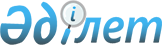 О признании утратившим силу некоторых постановлений акимата Шиелийского районаПостановление Шиелийского районного акимата Кызылординской области от 02 февраля 2016 года № 731      В соответствии с Законам Республики Казахстан от 23 января 2001 года "О местном государственном управлении и самоуправлении в Республике Казахстан" пункта 8, статьи 37 акимат Шиелийского района ПОСТАНОВЛЯЕТ:

      1. Признать утратившим силу нижеследующих постановлений акимата Шиелийского района: 

      1) Постановление Шиелийского районного акимата от 26 июня 2015 года "Об утверждении методики ежегодной оценки деятельности административных государственных служащих корпуса "Б" местных исполнительных органов Шиелийского района" № 550 (зарегистрировано в Реестре государственной регистрации нормативных правовых актов за № 5075 от 29 июля 2015 года, опубликовано в газете "Өскен өңір" от 8 августа 2015 года в номере № 60 (8310);

      2) Постановление Шиелийского районного акимата от 5 ноября 2013 года "Об утверждении Правил поступления и использования безнадзорных животных, поступивших в коммунальную собственность" № 361 (зарегистрировано в Реестре государственной регистрации нормативных правовых актов за № 4545 от 4 декабря 2013 года, опубликовано в газете "Өскен өңір" от 1 января 2014 года в номере № 1 (8155);

      3) Постановление Шиелийского районного акимата от 27 ноября 2012 года "Об установлении квоты рабочих мест" № 2153 (зарегистрировано в Реестре государственной регистрации нормативных правовых актов за № 4374 от 21 декабря 2012 года, опубликовано в газете "Өскен өңір" от 14 января 2013 года в номере № 5-6 (8060-61);

      4) Постановление Шиелийского районного акимата от 17 июля 2013 года "О внесении изменения и дополнения в постановление акимата Шиелийского района от 27 ноября 2012 года N 2153 "Об установлении квоты рабочих мест"" № 221 (зарегистрировано в Реестре государственной регистрации нормативных правовых актов за № 4484 от 7 августа 2013 года, опубликовано в газете "Өскен өңір" от 17 августа 2013 года в номере № 63 (8118);

      2. Настоящее постановление вводится в действие со дня подписания.


					© 2012. РГП на ПХВ «Институт законодательства и правовой информации Республики Казахстан» Министерства юстиции Республики Казахстан
				
      Аким района

К. Сарсенбаев
